§7002.  Licensure of vendors1.  License required.  A vendor is required to hold a limited lines license under this chapter to sell or offer coverage under a policy of portable electronic device insurance.[PL 2011, c. 297, §5 (NEW).]2.  Authority provided by license.  A limited lines license issued under this chapter authorizes any employee or authorized representative of a vendor to sell or offer coverage under a policy of portable electronic device insurance to a customer at each location at which the vendor engages in portable electronic device transactions.[PL 2011, c. 297, §5 (NEW).]3.  List of locations.  In connection with a vendor's application for licensure and upon request by the superintendent, the vendor shall provide a list to the superintendent of all locations in this State at which the vendor offers coverage.[PL 2011, c. 297, §5 (NEW).]4.  Activities authorized by license.  Notwithstanding any other provision of law, a license issued pursuant to this chapter authorizes the licensee and its employees or authorized representatives to engage only in those activities that are expressly permitted in this chapter.[PL 2011, c. 297, §5 (NEW).]SECTION HISTORYPL 2011, c. 297, §5 (NEW). The State of Maine claims a copyright in its codified statutes. If you intend to republish this material, we require that you include the following disclaimer in your publication:All copyrights and other rights to statutory text are reserved by the State of Maine. The text included in this publication reflects changes made through the First Regular and First Special Session of the 131st Maine Legislature and is current through November 1. 2023
                    . The text is subject to change without notice. It is a version that has not been officially certified by the Secretary of State. Refer to the Maine Revised Statutes Annotated and supplements for certified text.
                The Office of the Revisor of Statutes also requests that you send us one copy of any statutory publication you may produce. Our goal is not to restrict publishing activity, but to keep track of who is publishing what, to identify any needless duplication and to preserve the State's copyright rights.PLEASE NOTE: The Revisor's Office cannot perform research for or provide legal advice or interpretation of Maine law to the public. If you need legal assistance, please contact a qualified attorney.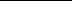 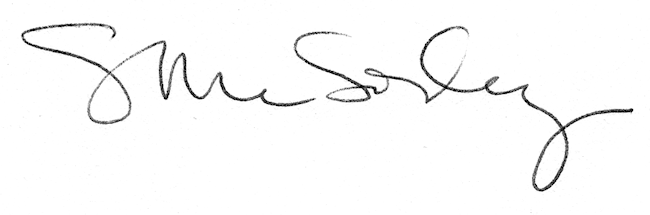 